Recorte os nomes dos sports e cole embaixo da figura correta: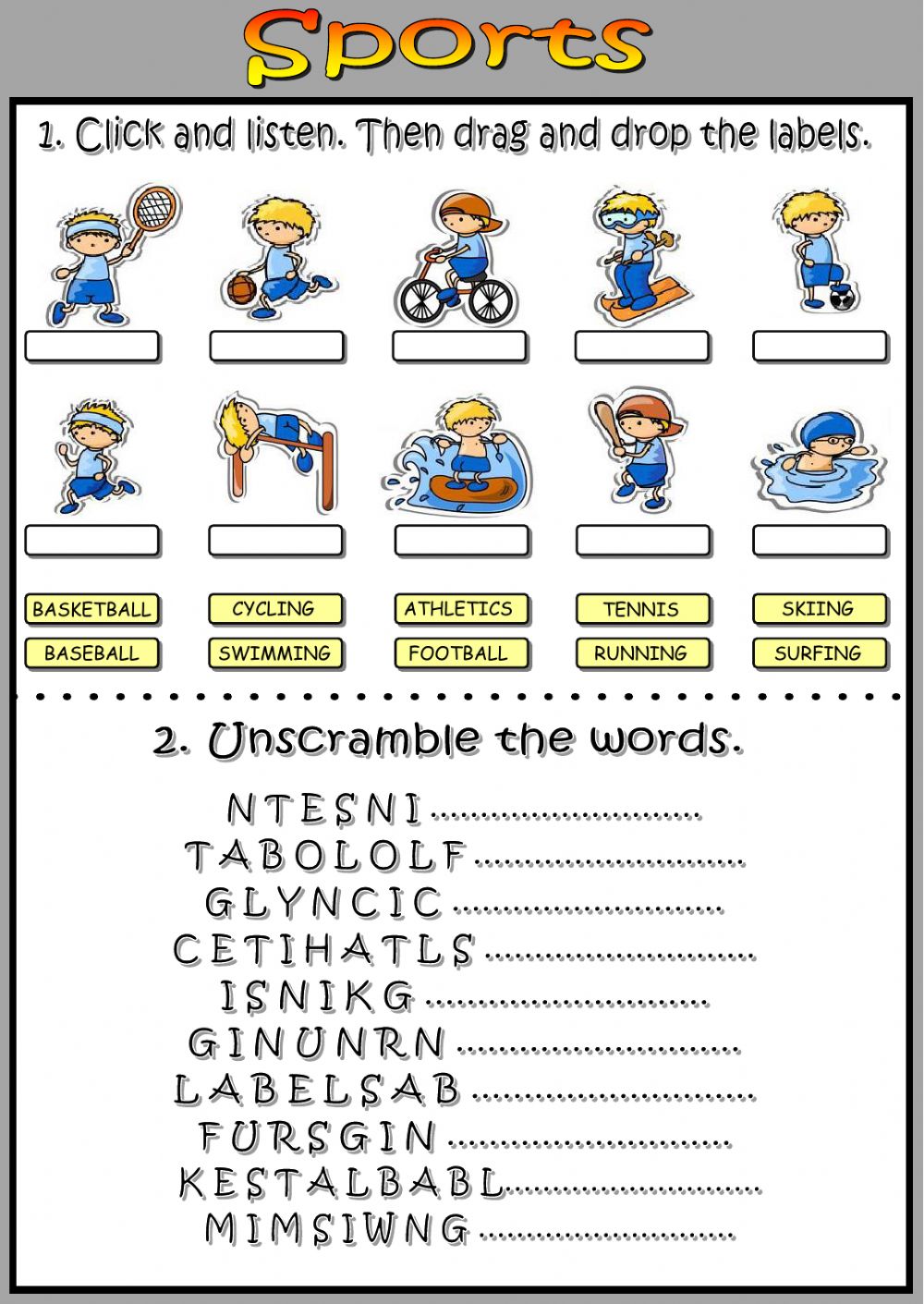 Desembaralhe as letras e forme o nome dos sports: